SADRŽAJ  1. POZIV ZA PODNOŠENJE PREDLOGA PROJEKATA ZA   	ZAPOŠLJAVANJE LICA SA INVALIDITETOM  	                                 3  1.1  	UVOD                      	                                                                                                        3   1.2  	CILJEVI PROGRAMA I PRIORITETI  	                                                                               4  1.3       FINANSIJSKA SREDSTVA KOJA DODJELJUJE UGOVARAČ  	4  2. 	PRAVILA POZIVA ZA PODNOŠENJE PREDLOGA PROJEKATA                   6  2.1 	OPRAVDANI KRITERIJUMI  	                                                                                                6      2.1.1 Opravdanost podnosioca prijave: ko može da podnese prijavu                                            7      2.1.2 Partnerstvo i opravdanost partnera  	                                                                               8      2.1.3 Druga lica koja učestvuju u projektu  	                                                                               8      2.1.4 Opravdane projektne aktivnosti: aktivnosti koje se mogu finansirati iz granta  	               8      2.1.5 Opravdanost troškova: troškovi koji se mogu finanansirati iz granta                                  112.2 	KAKO SE PODNOSI PRIJAVA PREDLOGA PROJEKTA I PROCEDURE  	                     14  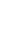 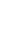    2.2.1 Prijavni formular i prateća dokumentacija  	                                                                14     2.2.2 Posebne napomene  	                                                                                                       15     2.2.3 Gdje i kako poslati prijave  	                                                                                          16     2.2.4 Krajnji rok za prijem prijava  	                                                                                          16     2.2.5 Dodatne informacije   	                                                                                                       17  2.3 	SELEKCIJA I OCJENA PRIJAVA  	                                                                                     17  2.4 	OBAVJEŠTENJE O REZULTATIMA OCJENE PREDLOGA PROJEKATA  	                    19  3. 	LISTA PRILOGA  	                                                                                          19  POZIV ZA PODNOŠENJE PREDLOGA PROJEKATA ZAPOŠLJAVANJA LICA SA INVALIDITETOM  1.1  UVOD  U Crnoj Gori se sve više promoviše i razvija novi odnos prema licima sa invaliditetom. Na podizanje svijesti i jačanje pozitivnog razmišljanja o njihovim mogućnostima, sposobnostima i problemima utiču evropske integracije, kao i mnoga međunarodna dokumenta, koja snažnije promovišu ljudska prava lica sa invaliditetom i podstiču preduzimanje odlučnih mjera koje će stvoriti jednake uslove za njihovo aktivno učešće u svim oblastima društva.  Zapošljavanje je jedan od važnih načina borbe protiv socijalne isključenosti lica sa invaliditetom, kako bi ostvarila svoju težnju da se uključe u radne procese, obezbjede egzistenciju za sebe i svoju porodicu, da se osjećaju društveno korisnim, lično srećnim i zadovoljnim.   U strukturi evidentirane nezaposlenosti visoko je učešće dugoročno nezaposlenih lica, posebno lica sa invaliditetom. Ova okolnost, pored ostalog, nametnula je potrebu definisanja adekvatnih stručnih tretmana ovih lica koja imaju prepreke u zapošljavanju, što je posebno naglašeno u smjernicama Evropske unije i razvojnim dokumentima Crne Gore u oblasti tržišta rada i zapošljavanja. To je pretpostavka za uvođenje standarda u pružanju kvalitetnih usluga i uključivanje lica sa invaliditetom na tržište rada, odnosno njihovu radnu integraciju i socijalnu promociju.  U septembru 2016. godine, Vlada je donijela novu Strategiju za integraciju osoba sa invaliditetom u Crnoj Gori, za period 2016-2020, koja predstavlja nastavak rada na unaprijeđenju položaja osoba sa invaliditetom.  U Strategiji za integraciju osoba sa invaliditetom za period 2016-2020 navodi se više razloga koji utiču na nizak procenat zaposlenosti lica sa invaliditetom i njihovo uključivanje na tržište rada. Kao dva glavna razloga ističu se neadekvatna obrazovna struktura nezaposlenih lica sa invaliditetom, nedostatak znanja ili radnog iskustva ovih lica i prisutnost predrasuda koje poslodavci imaju kada je u pitanju zapošljavanje lica sa invaliditetom. Pored ova tri razloga, ističe se i pasivan odnos ovih lica u traženju posla.  Pravni osnov za realizaciju mjera i aktivnosti profesionalne rehabilitacije i zapošljavanje lica sa invaliditetom čini Zakon o profesionalnoj rehabilitaciji i zapošljavanju lica sa invaliditetom kojim se na sveobuhvatan način uređuje ova kompleksna oblast i prvi put se koristi savremena definicija invalidnosti, koja se bazira na filozofiji prava čovjeka i kojom se ne opredjeljuje invalidnost samo u okviru medicinskog modela (oštećenja, bolesti), već u interakciji sa različitim barijerama, koje mogu da spriječe lica sa invaliditetom, da efikasno i ravnopravno učestvuju u društvu, sa licima bez invaliditeta, kao i podzakonska akta za sprovođenje ovog posebnog zakona, usaglašena sa standardima međunarodnih institucija i Evropske unije.  Članom 39 Zakona o profesionalnoj rehabilitaciji i zapošljavanju lica sa invaliditetom propisano je da se sredstva Fonda, između ostalog, mogu koristiti i za finansiranje grant šema. Upravo kroz finansiranje projekata koji će doprinositi unaprijeđenju profesionalne rehabilitacije i zapošljavanja lica sa invaliditetom, nastoje se ukloniti prepreke prilikom uključivanja lica sa invaliditetom na tržište rada. Takođe, kroz projektne aktivnosti nastoji se umanjiti i stepen predrasuda o radnim sposobnostima lica sa invaliditetom.   Na dan 30.09.2021. godine, na evidenciji Zavoda za zapošljavanje Crne Gore, nalazilo se 11034 lica sa invaliditetom (6804 žena). Visoka nezaposlenost ovih lica nameće potrebu da se sredstva za finansiranje grant šema usmjere na one projektne aktivnosti koje će rezultirati povećanjem zapošljivosti lica sa invaliditetom kroz sticanje stručnih i radnih kvalifikacija potrebnih na tržištu rada, kao i otvaranju novih radnih mjesta, što će direktno uticati na smanjenje nezaposlenosti.   1.2  CILJEVI PROGRAMA I PRIORITETI  Opšti cilj ovog poziva je unaprijeđenje profesionalne rehabilitacije i zapošljavanja lica sa invaliditetom na teritoriji Crne Gore.  Posebni ciljevi:  Prevencija socijalne isključenosti lica sa invaliditetom;  Povećanje stručnih i radnih kvalifikacija lica sa invaliditetom, kao i brže uključivanje u radne i društvene procese;  Povećanje stepena uključenosti žena sa invaliditetom na tržištu rada;  Uspostavljanje partnerstava između poslodavaca i licenciranih organizatora programa obrazovanja odraslih, u aktivnostima koje doprinose povećanju zaposlenosti lica sa invaliditetom;   Otvaranje novih radnih mjesta za lica sa invaliditetom;  Podizanje svijesti javnosti, a prije svega poslodavaca, o radnim kapacitetima lica sa invaliditetom, kao i o mogućnostima i benefitima zapošljavanja ovih lica.  1.3  FINANSIJSKA SREDSTVA KOJA DODJELJUJE ZAVOD ZA ZAPOŠLJAVANJE CRNE GORE   Ukupna indikativna suma na raspolaganju za poziv za predlaganje projekata je  1.000.000,00€.   NAPOMENA: U slučaju nedovoljnog broja projektnih prijava koje zadovoljavaju kriterijume propisane Pravilnikom o postupku i metodologiji za finansiranje grant šema (“Sl. list CG”, br. 28/14, 16/16 i 21/19), Zavod zadržava pravo da ne podijeli sva sredstva za realizaciju predmeta javnog poziva.   Sredstva za realizaciju predmeta poziva dodjeljuju se shodno pravilima državne pomoći tj. u skladu sa Pravilnikom o listi pravila, Prilogom 7 “Uredbom Komisije (EU) br. 1407/2013 оd 18. decembra 2013. godine o primjeni članova 107. i 108. Ugovora o funkcionisanju Evropske unije na pomoći male vrijednosi (de minimis pomoći)”. Saglasno navedenoj Uredbi Komisije (EU) pomoć male vrijednosti (de minimis pomoći) po jednom pravnom, odnosno, fizičkom licu ne smije preći iznos od 200.000,00€ tokom perioda od tri fiskalne godine, računajući od datuma dodjele sredstava po osnovu Odluke Upravnog odbora br.01-7531 od 05.07.2017. godine.  Podnosioci predloga projekata su u obavezi da dostave ispunjen obrazac izjave za pomoć male vrijednosti (de minimis) (Prilog br. 7), koji čini sastavni dio Uputstva za podnosioce predloga projekata.   Napomena: U navedeni iznos od 200.000,00 € ne računaju se sredstva koja su pravna i fizička lica dobila po osnovu člana 36 Zakona o profesionalnoj rehabilitaciji i zapošljavanju lica sa invaliditetom.  Iznos granta  Svi  grantovi se dodjeljuju u iznosu od minimalnog do maksimalnog iznosa:  minimalni iznos granta: 30.000,00 €   maksimalni iznos granta: 50.000,00 €    Dodatno, nijedan grant neće premašiti iznos od 95% svih opravdanih troškova predloženog projekta (vidi sekciju 2.1.5). Preostali iznos opravdanih troškova predloženog projekta finansira se iz resursa podnosioca prijave, njegovih partnera ili nekih drugih izvora koji nijesu budžet Ugovarača.  Sufinansiranje može da bude samo u novcu.  Ugovorom o dodjeli granta utvrdiće se dodijeljeni iznos granta podnosiocu predloga projekta, odnosno Izvođaču. Nacrt Ugovora o dodjeli granta je sastavni dio ovog uputstva.    Izvođač će dobiti grant na sledeći način:  prvi dio, u iznosu od 40%, po zaključenju ugovora o dodjeli granta.  drugi dio u iznosu do 40% po predaji i odobrenju izvještaja o napretku Izvođača od strane Ugovarača i dostavljanja računovodstvenih dokumenata (računi od dobavljača, interni dokumenti koji dokazuju isplaćivanje plata, prometni list žiro računa granta za period izvještavanja itd) koji dokazuju utrošak sredstava za koja se traže  nadoknade,a na osnovu zahtjeva za plaćanje Izvođača.  treći dio granta, u iznosu do 20%, po predaji i odobrenju drugog izvještaja o napretku Izvođača od strane Ugovarača i dostavljanju računovodstvenih dokumenata (računi od dobavljača, interni dokumenti koji dokazuju isplaćivanje plata, prometni list žiro računa granta za period izvještavanja itd) koji dokazuju zaduženje i utrošak sredstava za koja se traže nadoknade,a na osnovu zahtjeva za plaćanje Izvođača.  2  PRAVILA POZIVA ZA PODNOŠENJE PREDLOGA PROJEKATA  Ovo uputstvo sadrži pravila predaje predloga projekata, njihove selekcije i sprovođenja aktivnosti koje će se finansirati u okviru poziva.   2.1  OPRAVDANI KRITERIJUMI  Postoje tri grupe opravdanih kriterijuma koji se odnose na:  Pravna i fizička lica koja mogu da zahtijevaju grant;  Aktivnosti za koje se dodjeljuje grant;  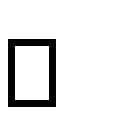 Vrstu troškova koji se uzimaju u obzir za definisanje iznosa granta.  Napomena: Pravo učešća na ovom javnom pozivu nemaju pravna i fizička lica kojima su dodijeljena sredstva za realizaciju projekata zapošljavanja lica sa invaliditetom po Odluci Upravnog odbora Zavoda br. 01-14892 od 02.07.2020. godine.   Komisija za ocjenu predloga projekata neće ocjenjivati projektne prijave u kojima su kao podnosioci ili projektni partneri gore navedena pravna i fizička  lica.  (1) Da bi se smatrali opravdanim za grant, podnosioci prijave moraju da:  budu neprofitabilna ili profitabilna organizacija  znaju da ovim pozivom dodijeljena sredstva mogu koristiti samo za sprovođenje predloženih projektnih aktivnosti;   znaju da grant ne može da ima svrhu ili efekat stvaranja prihoda/profita za podnosioca prijave;  budu pravna ili fizička lica (profitabilna ili neprofitabilna) koja u okviru svojih konstitutivnih akata ili akata projektnih partnera imaju jasno definisanu aktivnost koju predlažu u projektu;  budu direktno odgovorni za pripremu i upravljanje projektnim aktivnostima, a ne posredno;  dokažu učešće u minimalnoj vrijednosti od 5% ukupno opravdanih troškova projekta u novcu;  posjeduje uslove za realizaciju predloženih projektnih aktivnosti.  (2) Smatraće se neopravdanim za grant podnosioci prijave koji:  nijesu registrovani ili nemaju važeću dozvolu, odnosno odobrenje nadležnog organa za obavljanje djelatnosti, najmanje 12 mjeseci prije podnošenja prijave;  su u stečajnom postupku, postupku likvidacije ili su prestali obavljati djelatnost;  imaju neizmirene obaveze po osnovu poreza i doprinosa u skladu sa zakonskim propisima;  nijesu dostavili ili su dostavili netačne podatke, koji se traže pozivom za podnošenje predloga projekata;  nijesu uredno izvršavali prethodne ugovorne obaveze prema Zavodu za zapošljavanje;  kao i podnosioci prijave kojima je izrečena pravosnažna presuda, u periodu od dvije godine prije podnošenja prijave, za izvršeno krivično djelo zločinačkog udruživanja, krivično djelo korupcije, krivično djelo prevare, krivično djelo pranja novca, krivično djelo u vezi obavljanja svoje djelatnosti ili im je izrečena mjera zabrane obavljanja te djelatnosti;  je podnio projektni predlog finansiran iz Budžeta Crne Gore ili sredstava međunarodnih fondova.   (3) Podnosilac prijave mora da dostavi zajedno sa predlogom projekta i izjavu da ne pripada ni jednoj od navedenih kategorija (Prilog 5). (4) Podnosilac prijave čiji projektni predlog jasno navodi da kroz projektne aktivnosti namjerava sprovesti mjere profesionalne rehabilitacije, i ako takve ih definiše u projektnom predlogu, mjere mora sprovesti u skladu sa odredbama člana 14 i 14a Zakona o profesionalnoj rehabilitaciji i zapošljavanju lica sa invaliditetom (“Sl. list CG”, br.49/08, 73/10, 39/11 i 55/16).   Podnosilac prijave mora imati najmanje jednog projektnog partnera, koji ne može biti projektni partner drugom podnosiocu prijave na ovaj poziv, a može biti izvođač projekta. Projektni partneri dijele odgovornost za izvođenje projekta i prihvataju principe dobre partnerske prakse, a podnosilac prijave obezbjeđuje izjavu o partnerstvu (Prilog 6).Podnosilac prijave se pojavljuje kao vodeća organizacija i ukoliko bude izabran, kao ugovorna strana - Izvođač.   Projektni partneri učestvuju u nacrtu i implementaciji projekta, a troškovi koje naprave tokom sprovođenja su opravdani na isti način kao i oni koje napravi Izvođač. Zbog navedenog, partneri moraju da zadovolje iste kriterijume opravdanosti koji važe za podnosioca prijave.  U projektu mogu biti uključeni podugovarači. Podugovarači mogu biti fizička i pravna lica. Podugovarači kao fizička lica (nastavnici, instruktori, mentori, treneri) su angažovani u projektu a nijesu zaposleni kod Izvođača ili partnera.  Podugovarači kao pravna lica su lica koja učestvuju u sprovođenju projektnih aktivnosti sa kojima izvođač zaključuje ugovor o realizaciji usluga.   U projekat mogu da budu uključene i ostale organizacije. Takvi saradnici imaju stvarnu ulogu u aktivnostima, ali ih podnosilac prijave nije prepoznao predlogom projekta, te stoga ne mogu biti finansirani iz granta.   Trajanje  Projekat ne može da traje duže od 12 mjeseci. Krajnji rok završetka projektnih aktivnosti je 07.03.2023. godine. Planirani početak projektnih aktivnosti je 07.03.2022. godine.  Lokacija   Predložene projektne aktivnosti sprovodiće se na teritoriji Crne Gore.  Opravdane aktivnosti  Projektne aktivnosti koje se mogu finansirati iz granta su:  Mjera aktivne politike zapošljavanja - Obrazovanje i osposobljavanje odraslih:  Program obrazovanja i osposobljavanje odraslih;  Program osposobljavanja za rad kod poslodavca;  Program osposobljavanja za samostalan rad;  Mjere i aktivnosti profesionalne rehabilitacije;  prilagođavanje radnog mjesta i uslova rada;  otvaranje novih radnih mjesta za lica sa invaliditetom;  nabavka opreme i materijala u svrhu otvaranja novih radnih mjesta;  otklanjanje barijera pristupu radnom mjestu;  zapošljavanje lica sa invaliditetom;  aktivnosti usmjerene na podizanje svijesti javnosti, a prije svega poslodavaca, o mogućnostima i benefitima zapošljavanja lica sa invaliditetom;  druge mjere i aktivnosti kojima se omogućava zapošljavanje lica sa invaliditetom.  Napomena: Prilikom realizacije programa obrazovanja i osposobljavanja odraslih podnosilac prijave vrši izbor organizatora obrazovanja u skladu sa propisima kojima se uređuju javne nabavke.  Neopravdane aktivnosti:  individualno sponzorstvo za učestvovanje na konferencijama, kongresima, itd.;  individualne stipendije, školarine;  Ciljne grupe   Ciljna grupa projekta su lica sa invaliditetom sa evidencije nezaposlenih  Zavoda za zapošljavanje Crne Gore:  kojima je status utvrđen propisima iz oblasti obrazovanja;  kojima je status utvrđen u smislu propisa o penzijskom i invalidskom osiguranju ili o boračko - invalidskoj zaštiti;  kojima je status utvrđen na osnovu rješenja nadležne komisije za profesionalnu rehabilitaciju Zavoda.  Napomena: Lice sa invaliditetom, kao učesnik projekta, ne može biti uključeno u više projekata.   Broj učesnika projekta  U projekat mora biti uključeno najmanje 8 lica i zaposleno najmanje 5 lica, u najkraćem trajanju od ½ trajanja projekta.   Napomena: Ukoliko se projektom planira uključivanje više od 8 lica, tokom trajanja projekta mora biti zaposleno najmanje 60% od ukupnog broja uključenih lica.  Posebna obaveza zapošljavanja nakon završetka projekta uvodi se za one projektne predloge koji predviđaju nabavku opreme i materijala u svrhu otvaranja novih radnih mjesta i zapošljavanja lica sa invaliditetom na tim radnim mjestima, i to:    za nabavku opreme i materijala do 10.000,00 € obaveza zapošljavanja 1 lica sa invaliditetom u najkraćem trajanju od 9 mjeseci nakon završetka projekta;  za nabavku opreme i materijala preko 10.000,00 € obaveza zapošljavanja 2 lica sa invaliditetom u najkraćem trajanju od 9 mjeseci nakon završetka projekta.   Napomena: Prednost pri izboru imaju oni projekti koji predviđaju uključivanje većeg broja učesnika, kao i projekti koji predviđaju zapošljavanje nakon završetka projekta.  Očekivani rezultat poziva:   Uključeno najmanje 160 lica sa invaliditetom u projektima;   Najmanje 40% uključenih žena sa invaliditetom u projektima;   Najmanje 90% učesnika projekta uspješno pohađalo programe obrazovanja i osposobljavanja odraslih;  Zaposleno u toku trajanja projekata najmanje 60% učesnika;  Realizovano najmanje 50% projekata koji za rezultat imaju zapošljavanje nakon projekta;  Broj predloga projekta i grantova po podnosiocu prijave  Podnosilac prijave u okviru ovog poziva ne može da preda više od dva predloga projekta. Podnosiocu prijave ne može biti dodijeljeno više od jednog granta u okviru ovog poziva.  Podnosilac prijave istovremeno može, samo jednom, biti partner drugom podnosiocu prijave. Pravno ili fizičko lice može biti projektni partner samo jednom podnosiocu prijave na ovaj javni poziv.  Podnosilac prijave i projektni partner ne mogu biti u dvostrukom ugovornom odnosu.  Ne postoje ograničenja koja se odnose na ukupne troškove projekta. Međutim, grant za koji se prijavljuje mora da bude u okviru minimalnog i maksimalnog  iznosa koji je određen u sekciji  1.3;  Opravdani troškovi moraju biti bazirani na realnim troškovima, a ne paušalno  (osim za režijske);  U interesu je svakog podnosioca prijave da obezbijedi realan budžet sa stvarnim troškovima.  Opravdani troškovi  Da bi bili opravdani u okviru poziva za podnošenje predloga projekta troškovi moraju da:   budu potrebni za izvođenje aktivnosti i navedeni u budžetu (Pogledati: Prilog 2) i usaglašeni sa principima korektnog finansijskog menadžmenta, što se posebno odnosi na dobijanja adekvatnih vrijednosti za uloženi novac;  budu evidentirani na računu Izvođača ili njegovih partnera u poreskoj ili računovodstvenoj dokumentaciji, sa originalima priznanica koje dokazuju navedene troškove.  Izvođač mora Ugovaraču da preda dokumentaciju (npr. račune, priznanice, interna dokumenta o isplati plata, prometne listove žiro računa granta za period izvještavanja, itd.), kojom se dokazuju opravdani troškovi nastali tokom izvođenja projekta prije podnošenja zahtjeva za finalnu isplatu granta.  Direktno opravdani troškovi  Direktno opravdani troškovi su:  1. Troškovi rada osoblja angažovanog u projektu  Opravdani su troškovi zarada za zaposlene kod Izvođača i partnera. Osnova za određivanje opravdanih troškova je mjesečni broj sati/ dana rada na projektu, koji se dokazuju kroz satnicu (time sheet). Troškovi rada obračunavaju se u skladu sa obimom rada. Satnice se izračunavaju na osnovu ostvarenih sati rada tokom mjeseca. Broj sati ne smije prelaziti granice propisane nacionalnim zakonodavstvom.  Opravdani troškovi osoblja uključuju zarade sa porezima i doprinosima na teret zaposlenog i poslodavca (samo za rad na projektu).  Neto zarada osoblja angažovanog u projektu, a zaposlenog kod Izvođača i partnera ne smiju da budu veće od prosječne neto zarade u Crnoj Gori za 2020. godinu, prema podacima MONSTAT-a (524,00€).   Napomena: Ukupni troškovi rada osoblja angažovanog u projektu ne smiju preći iznos od 20% od ukupnih troškova projekta  2. Troškovi puta i dnevnica osoblja  Naknada za putne troškove i troškove boravka u vezi projekta može se koristiti  samo za osobe koje su zaposlene kod  Izvođača i partnera i uključene u projektne aktivnosti. Iznosi ne smiju da budu veći od iznosa koje u takvim situacijama isplaćuje Izvođač ili partneri, u skladu sa Opštim kolektivnim ugovorom („Sl.list. CG“ br.14/14).  Naknada za putne troškova i troškove boravka uključuje: dnevnice,  naknadu troškova smještaja i  prevoza.  Osobe uključene u projektne aktivnosti imaju pravo na naknadu troškova putovanja, ako je to u skladu s ciljevima projekta i imaju putni nalog i odabrali su najekonomičniji način putovanja.   Ako se pri putovanju koristi vlastiti automobil, naknada za prevoz priznaje se do visine zvanične cijene  prevoza po kilometru.   Za svaku osobu posebno i za svako putovanje potrebno je imati ispravno popunjen i ovjeren putni nalog sa priloženim računima (hotelski račun, karta za prevoz, itd.). Putovanje i njegova svrha mora biti vidljiva i u satnici. 3. Troškovi drugih lica koja učestvuju u projektu  Troškovi drugih lica koja učestvuju u projektu su troškovi podugovarača kao fizičkih i pravnih lica.   Troškovi podugovarača kao fizičkih lica su troškovi rada nastavnika, instruktora, mentora, trenera  angažovanihu  projektu, a ne zaposlenih kod Izvođača ili partnera. Neto zarade podugovarača kao fizičkih lica ne smiju da budu veće od prosječne neto zarade u Crnoj Gori za 2020. godinu, prema podacima MONSTATa 524,00€).   Troškovi podugovarača kao pravnih lica su troškovi pružanja usluga pravnih lica koja sa Izvođačem zaključe ugovor o realizaciji tih usluga (prilagođavanje radnog mjesta i uslova rada za zapošljavanje lica sa invaliditetom, otklanjanje barijera u pristupu radnom mjestu).  4. Ostali troškovi  4.1 Troškovi iznajmljivanja prostora;  4.2 Troškovi kancelarijskog/potrošnog materijala,npr: papir, toner, fascikle i sl;  4.3 Troškovi promocije,npr: troškovi pripreme za štampu, štampanje;  4.4 Novčana pomoć učesnika profesionalne rehabilitacije,obrazovanja i osposobljavanja odraslih i osposobljavanje za rad kod poslodavca, na ime troškova prevoza i ishrane, koja ne može biti veća od 15% prosječne mjesečne bruto zarade u Crnoj Gori ostvarene u 2020. godini po zaposlenom, prema podacima nadležnog organa za statistiku, što iznosi 115,95 €;  4.5 Troškovi zarade zaposlenog učesnika projekta ne mogu biti manji od troškova minimalne zarade u Crnoj Gori;  4.6 Ostali troškovi realizacije projektnih aktivnosti.  Napomena: Troškovi nabavke opreme i materijala u svrhu otvaranja novih radnih mjesta za zapošljavanje lica sa invaliditetom ne smiju preći iznos od 30% od sredstava koje podnosilac prijave traži od Zavoda.  Opravdani indirektni troškovi (režijski troškovi)  Opravdanim indirektnim troškovima smatraju se režijski troškovi, koji uključuju troškove struje, grijanja, telekomunikacija (internet, telefon, fax, poštanske usluge), kao i bankarske provizije.  Paušalni iznos, u visini ne većoj od 3% direktnih opravdanih troškova projekta, može da se odvoji za pokrivanje režijskih troškova nastalih u toku realizacije projekta.  Indirektni troškovi su opravdani samo ukoliko su predviđeni u okviru stavke budžeta br. 8 “režijski troškovi”.  Napomena: Ukoliko podnosilac prijave navede troškove struje, vode, grijanja, telekomunikacija (internet, telefon, fax, poštanske usluge), kao i bankarske provizije kao zasebne budžetske stavke u okviru direktno opravdanih troškova projekta, sredstva granta će direktno biti umanjena za iznos tih sredstava, a samim tim i sredstva u okviru budžetske stavke br. 8 “režijski troškovi” Neopravdani troškovi   Dugovi i pokrića gubitaka ili dugovanja;  Pristigle kamate;  Potraživanja koja se finansiraju za druge poslove;  Nabavka (zemlje, objekata, itd);  Doprinosi u naturi.  Rezerva  Nepredvidljivi troškovi projekta (rezerva) mogu da se koriste samo na osnovu prethodnog odobrenja Ugovarača i ne mogu iznositi više od 3% direktno opravdanih troškova.  Dokazivanje opravdanosti troškova  Tokom sprovođenja projekta Izvođač mora da vodi tačne i redovne evidencije  (bilješke), čuva originalne račune o nastalim projektnim troškovima.   Nastali troškovi se dokazuju dostavljanjem obračunskih lista zarada, putnih naloga, kopija fiskalnih računa, faktura, izvoda iz računovodstvene evidencije odnosno prometnog lista žiro računa granta za period realizacije projekta.  Dokazi o utrošenim sredstvima prilažu se zajedno sa izvještajima i zahtjevom za isplatu.  Kada za potrebe sprovođenja projekta Izvođač zaključuje ugovore sa drugim licima koja učestvuju u projektu-podugovaračima dužan je obezbjediti najbolji kvalitet za ponuđeni novac.  2.2  KAKO SE PODNOSI PRIJAVA PREDLOGA PROJEKTA I PROCEDURE  Prijave se moraju predati na prijavnom formularu - Prilog1 ovog uputstva.  Podnosilac prijave mora jasno i čitko popuniti sve strane prijavnog formulara naznačenim redom (ručno pisane prijave nijesu prihvatljive).  Posebnu pažnju je potrebno posvetiti načinima ostvarenja ciljeva projekta, koristima koje proizilaze iz projektnih aktivnosti i njihovom doprinosu opštim ciljevima projekta.  Uz prijavni formular podnosilac prijave podnosi:  Budžet (Prilog 2)  Logički okvir (Prilog 3)  Finansijski identifikacioni obrazac (Prilog 4 )  Izjava podnosioca predloga (Prilog  5);  Izjava o partnerstvu potpisana od strane podnosioca predloga i svih partnera (Prilog 6);  Obrazac izjave za pomoć male vrijednosti (de minimis) (Prilog 7).  Prateća dokumentacija  1. Rješenje o upisu podnosioca prijave i svih partnera u registar nadležnog organa;  2.Završni račun za prethodnu finansijsku godinu podnosioca prijave;  3. Uvjerenja Poreske uprave da su podnosilac prijave i svi projektni partneri izmirili obaveze po osnovu poreza i doprinosa na lična primanja, zaključno sa 30.09.2021. godine;  4.Rješenje izvođača profesionalne rehabilitacije o ispunjavanju uslova za rad u oblasti profesionalne rehabilitacije. (Ukoliko se projektnom prijavom planiraju realizovati mjere profesionalne rehabilitacije)  Prateća dokumentacija mora da bude u originalu ili kao ovjerena kopija originala.  Prilozi br.4 (Finansijski identifikacioni obrazac); br.5(Izjava podnosioca predloga), br.6 (Izjava o partnerstvu potpisana od strane podnosioca predloga i svih partnera) i br.7 (Obrazac izjave za pomoć male vrijednosti (de minimis), moraju biti potpisani od strane ovlašćenog lica i ovjereni pečatom izvođača, odnosno partnera.  Prilog br.7 (Obrazac izjave za pomoć male vrijednosti (de minimis) mora biti ovjeren od strane notara.   Podnosilac prijave i projektni partner/i moraju dostaviti odgovarajuće rješenje o upisu u registar nadležnog organa.   Gore navedeno znači da su, u odnosu na vrstu pravnog lica, podnosioci prijave i projektni partneri dužni dostaviti: rješenje/izvod Centralnog registra privrednih subjekata Poreske uprave, rješenje Ministarstva unutrašnjih poslova odnosno rješenje Ministarstva javne uprave, ili drugu vrstu rješenja izdatu od strane organa koji je nadležan za registraciju podnosioca prijave i projektnih partnera.  Komisija za ocjenu predloga projekata neće ocjenjivati prijave predloga projekata čija dokumentacija ne bude usaglašena sa gore navedenim posebnim napomenama, i iste će biti odbačene kao administrativno neusaglašene.  Ukoliko podnosilac prijave ili projektni partner navedu da imaju zaposlena lica sa invaliditetom dužni su dostaviti dokaze o zapošljavanju (ugovore o radu, potvrde o prijavi na obavezno socijalno osiguranje i rješenje o statusu lica sa invaliditetom).  Prijave moraju da budu dostavljene u zapečaćenoj koverti. Šalju se kao preporučena pošiljka ili se lično dostavljaju na adresu:  Zavod za zapošljavanje Crne Gore, Bulevar revolucije br.5, Podgorica  Prijave koje su poslate na neki drugi način (npr. fax-om ili mail-om) ili isporučene na neku drugu adresu, neće se uzimati u obzir.  Prijava i prateća dokumentacija predaju se u originalu sa dvije kopije.   Prijavni formular, budžet i logički okvir predaju se  i u CD-Rom-u.  Napomena: Prijavni formular, budžet i logički okvir moraju biti predati na obrascima koji su sastavni dio ovog javnog poziva. Komisija neće ocjenjivati prijave predloga projekata koje su predate na obrascima iz prethodnih javnih poziva za finansiranje projekata zapošljavanja lica sa invaliditetom i iste će biti odbačene kao administrativno neusaglašene.   Na koverti moraju da budu naznačeni:  pun naziv i adresa podnosioca prijave i   broj poziva za podnošenje prijave sa naznakom „Ne otvaraj”  Podnosilac prijave treba da pregleda da li je prijava kompletna tako što će je uporediti sa listom za provjeru koja je sastavni dio ovog uputstva.  Krajnji rok za prijem prijava je 27.12.2021. godine u 15 h.   Sve prijave podnešene nakon krajnjeg roka biće automatski odbijene, osim prijava koje na poštanskom žigu imaju naznačen datum i vrijeme koji je označen kao krajnji rok.  Sva pitanja se mogu prosljediti putem mail-a, najkasnije do 17.12.2021. godine na naznačenu adresu, sa naznakom da se radi o pozivu za podnošenje predloga projekta:  E-mail adresa:fondprz@zzzcg.me;   Odgovor će se proslijediti najkasnije do 22.12.2021. godine.  2.3.SELEKCIJA I OCJENA PRIJAVA   Prijave će, u ime Ugovarača, pregledati i ocjenjivati Komisija za ocjenu predloga  projekata.  Komisija će vršiti ocjenu prijava po osnovu slijedećih kriterijuma izbora: finansijski i operativni kapaciteti podnosioca prijave, značaj predloga projekta, metodologija, planirana sredstva i isplativosti održivost predloga projekta.  Kriterijumi izbora su podijeljeni na podkriterijume. Svaki podkriterijum se ocjenjuje ocijenom od 1 do 5, u skladu sa sledećim odrednicama:  1 = veoma loše 2= loše  = adekvatno   = dobro   = veoma dobro   Prijave sa najvećim rezultatom će imati prioritet za dodjelu granta.  Ukoliko ukupan ostvareni rezultat po svim kriterijumima bude ispod 70 bodova, predlog projekta neće biti predložen za dodjelu bespovratnih sredstava.  Podnosilac prijave će biti u pisanoj formi obaviješten o rezultatima ocjene predloga projekata.   Podnosilac prijave može podnijeti prigovor Komsiji za ocjenu predloga projekata na utvrđenu rang listu u roku od osam dana od dana prijema obavještenja.  Na osnovu konačne rang liste Ugovarač donosi odluku o dodjeli granta i objavljuje je na svojoj internet stranici.  3  LISTA PRILOGA  Prilog 1: Prijavni formular za grant Prilog 2: Budžet (Excel format)  Prilog 3: Logički okvir  Prilog 4: Finansijski identifikacioni obrazac  Prilog 5: Izjava podnosioca prijave   Prilog 6: Izjava o partnerstvu   Prilog 7: Obrazac izjave za pomoć male vrijednosti (de minimis)  UPUTSTVO ZA PODNOSIOCE    PREDLOGA PROJEKATA   2.1.1  Opravdanost podnosioca predloga projekta: ko može da podnese prijavu  2.1.2  Partnerstvo i opravdanost partnera  2.1.3  Druga lica koja učestvuju  u projektu  2.1.4Opravdane projektne aktivnosti: aktivnosti koje se mogu finansirati iz granta2.1.5  Opravdanost troškova: troškovi koji se mogu finansirati iz granta  2.2.1  Prijavni formular i prateća dokumentacija  2.2.2  Posebne napomene  2.2.3  Gdje i kako poslati prijave  2.2.4  Krajnji rok za prijem prijava  2.2.5  Dodatne informacije  KRITERIJUMI IZBORA PREDLOGA PROJEKTA   Maksimalni rezultat  1. Finansijski i operativni kapaciteti podnosioca predloga projekta  20  1.1 Da li podnosilac prijave i partneri imaju dovoljno iskustva za upravljanje projektom?  5  1.2 Da li podnosilac prijave i partneri imaju zaposlena lica sa invaliditetom? (% učešća u ukupnom broju zaposlenih)  Napomena: ukoliko nema zaposlenih lica sa invalditetom rezultat je 1   	5  1.3 Da li podnosilac prijave i partneri imaju dovoljno kapaciteta za upravljanje projektom (uključujući osoblje, opremu i sposobnost da se raspolaže datim budžetom)?   	5  1.4 Da li podnosilac prijave ima stabilne i dovoljne izvore za finansiranje predloga projekta?   	5  2. Relevantnost, odnosno značaj predloga projekta  25  2.1 Koliko je predlog programa/projekta značajan za ostvarenje  ciljeva javnog poziva ?  	5  2.2 Koliko je predlog programa/projekta relevantan u odnosu na potrebe i ograničenja ciljne grupe?   	5  2.3 Koliko su jasno definisani i kakav je izbor uključenih partnera, krajnjih korisnika, ciljnih grupa?   	5  2.4 Da li su predložene potrebe ciljnih grupa i krajnjih korisnika jasno definisane i da li predložene projektne aktivnosti odgovaraju njihovim potrebama?   	5  2.5 Da li predlog sadrži dodatne vrijednosti, kao što su inovativni pristupi, modeli dobre prakse?   	5  3. Metodologija predloga projekta  25  3.1 Da li su predložene projektne aktivnosti odgovarajuće, izvodljive i direktno vezane  sa ciljevima i očekivanim rezultatima programa/projekta?   	5  3.2 Koliko je povezan cijeli predlog projekta? (posebno, da li odražava analizu uključenih problema, da li uzima u obzir spoljne faktore, da li predviđa evaluaciju?)   	5  3.3 Da li je nivo uključenja i učestvovanja partnera u predloženim projektnim aktivnostima zadovoljavajući?   5  3.4 Da li su predložene programske/projektne aktivnosti realno usklađene sa ciljevima i očekivanim rezultatima projekta? Da li su ostvarljive uz pomoć resursa projekta?   	5  3.5 Da li je akcioni plan predloženog projekta jasan i izvodljiv i da li  sadrži objektivno provjerljive indikatore za očekivane rezultate programa/projekta  ?  5  4. Planirana sredstva i isplativost predloga projekta  20  4.1  Da li je odnos između procijenjenih troškova predloga projekta i očekivanih rezultata zadovoljavajući?  5  4.2  Da li su predloženi troškovi potrebni za implementaciju projekta?  5  4.3 Da li je ukupan budžet realno koncipiran?  5  4.4 Da li je zadovoljavajuće učešće sredstava predviđenih za ciljnu grupu projekta u budžetu predloga projekta?  5 5. Održivost predloga projekta   10  5.1 Da li će predloženi projekat imati imati vidljiv uticaj na ciljne grupe i da li je održiv?  5  5.2 Da li će predloženi projekat imati višestruke efekte (uključujući i proširenje rezultata projekta i podizanje svijesti o značaju realizacije ovakvih projekata)?  5  Ukupan maksimalni rezultat   100  2.4. OBAVJEŠTENJE O REZULTATIMA OCJENE PREDLOGA PROJEKATA